Geography week 1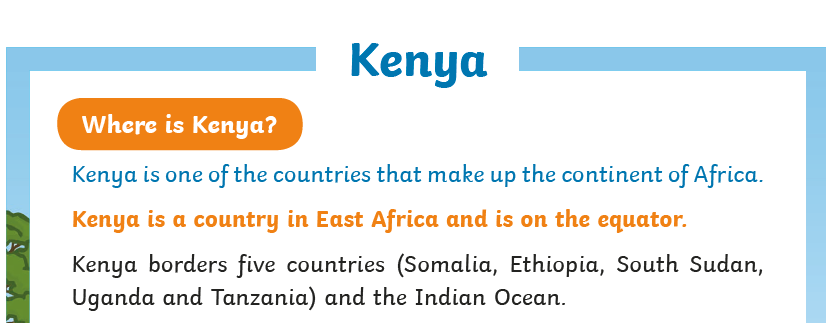 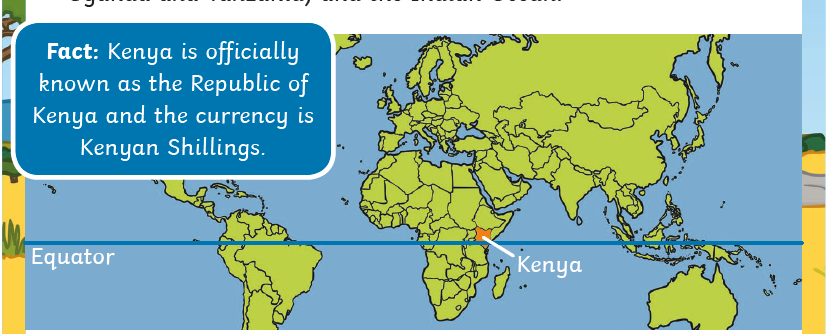 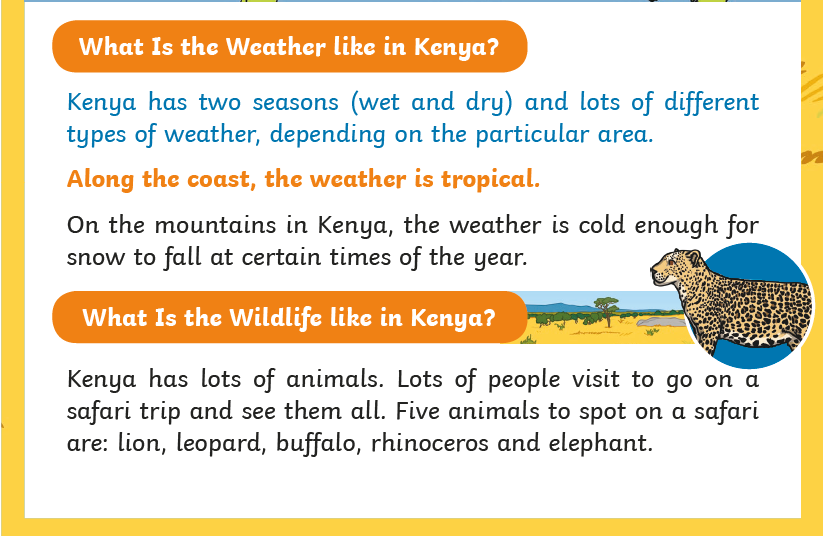 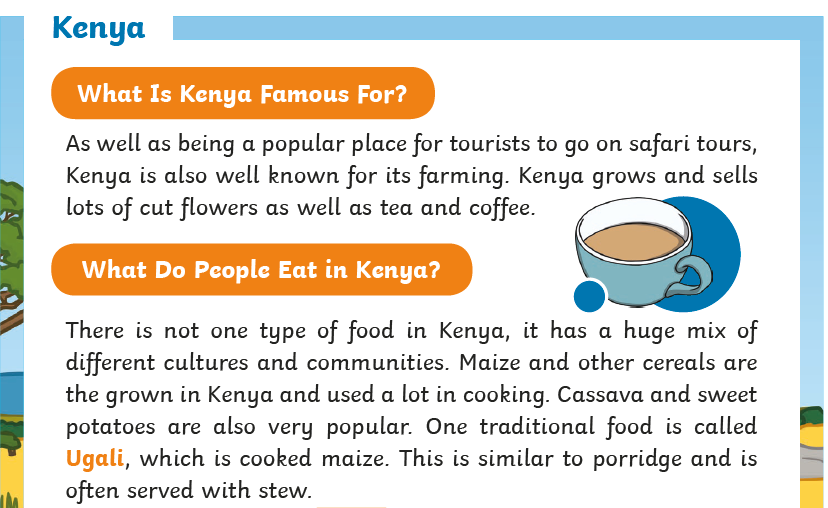 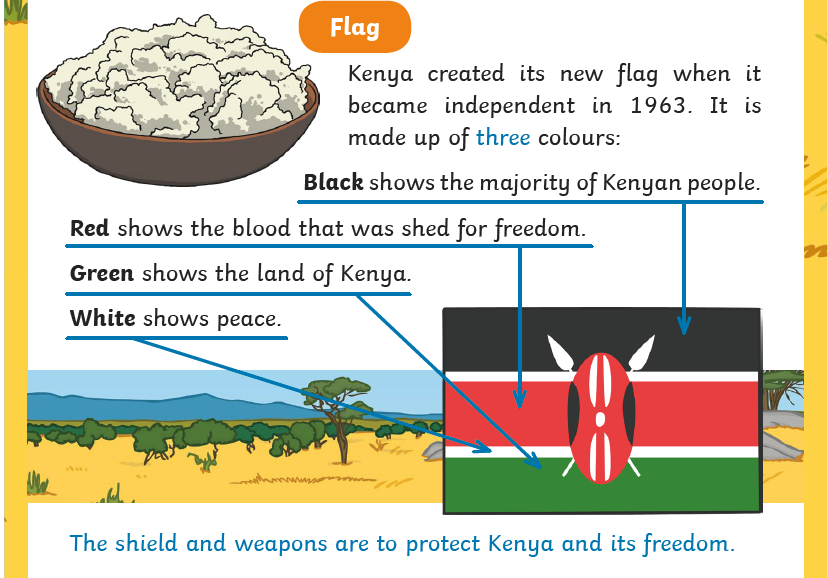 